Annexe 3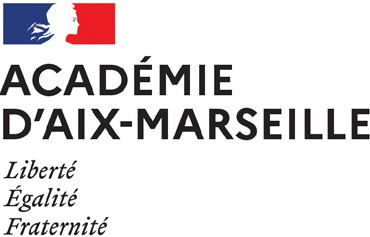 Nomination d’un tuteur disciplinaire pour un professeur neo-contractuel Par l’inspecteur disciplinaireAnnée scolaire 2022-2023Formulaire à retourner complété et signé à l’adresse accompagnement-entree-metier@ac-aix- marseille.fr1Inspecteur demandeurInspecteur demandeurInspecteur demandeurInspecteur demandeurInspecteur demandeurInspecteur demandeurNomPrénomPersonnel contractuel bénéficiant de l’accompagnementPersonnel contractuel bénéficiant de l’accompagnementPersonnel contractuel bénéficiant de l’accompagnementPersonnel contractuel bénéficiant de l’accompagnementPersonnel contractuel bénéficiant de l’accompagnementNomPrénomDiscipline - nomDiscipline - codeCorpsEtablissement d’affectation - typeEtablissement d’affectation - typeEtablissement d’affectation - nomEtablissement d’affectation - nomCommuneTuteurTuteurTuteurTuteurTuteurNomPrénomDiscipline - nomDiscipline - codeCorpsEtablissement d’affectation - typeEtablissement d’affectation - typeEtablissement d’affectation - nomEtablissement d’affectation - nomCommuneModalités du tutoratActions spécifiques préconiséesSignature de l’inspecteur disciplinaireDate :